技術講習会・アイボール会・ミニ抽選会□　技術講習会（組立簡単、移動運用に便利なアンテナ製作）・アイボール会・ミニ抽選会日時：平成３１年２月１７日(日）１０：３０　役員・監査指導委員・クラブ代表者合同会議１２：３０　受付開始１３：００　～　１５：００　講習会（アンテナ製作）１５：１０　～　１６：３０　アイボール会・ミニ抽選会場所：甲府市健康の杜センター「アネシス」
　　　　甲府市下向山町910番地　TEL：055ｰ266-6400
　　　　中央道甲府南インターより国道358号線を精進湖方面へ約5分
　　　　三叉路を曽根丘陵公園方面へ右折、公園手前の左側 
　　　　（２０１８ ハムの集い開催と同じ場所です。）
　　　※アネシスのＨＰがあります（駐車場約１００台収容）　　　※上履きをご持参ください。※ミニ抽選会は山梨県支部会員のみ。○特別局８J1KOFUの公開運用：運用希望者は無線従事者　免許証をお持ち下さい。 ○青少年お試し入会受付相談：２２歳未満の方は￥０で入会でき、正員・准員と同様の会員サービスが受けられます。 ○ＱＳＬカード転送受付『技術講習会の申し込み方法と製作するアンテナの概要』アンテナ製作を楽しみながらアンテナの仕組みを知り、親睦を図る目的で企画しました。アンテナ講義のあと組み立てから調整まで行います。○ 定員３０名先着順とします。○ 参加資格ＪＡＲＬ山梨県支部会員（会員証持参してください）○ 見学は自由です。(申し込み不要)○ 参加費１，５００円（当日集金します）○参加申込メール（ja1mek@jarl.com）又はハガキにコールサイン、氏名、住所,電話番号を明記してください。＊電話での申し込みは受け付けません。＊申し込みは、JARL山梨県支部HP掲載～２月１２日（火）の間にお願いします。（随時返信します）＊ハガキでの申込先〒４０９-３７１１ 甲府市梯町２７８ 志村文夫（ＪＡ１ＭＥＫ）あて締切日 平成３１年２月１２日（火）必着　㊟ 定員に達し次第受付を打ち切り、県支部ＨＰに掲載します。○ 申込確認（受講決定者確認）を２月１４日（水）までに県支部ＨＰにコールサインを掲載します。◆ 受講者が用意する工具：ラジオペンチ、ドライバー（＋で中サイズ）、メジャー（２ｍ、出来たら５ｍ）◆ 講師：ＪＮ１ＰＲＢ黒澤 守さんアンテナの概要２１，２４，２８，５０ＭＨｚのＶ型ＤＰです。５０ＭＨｚはデルタループにも変更できます。バラン（耐電力：SSB１００ｗ、CW・FM５０ｗ）付で、アルミパイプの長さ調整により、それぞれの周波数帯にマッチングします。　アルミパイプは、１本が１．３ｍ程でホースバンドによる３本つなぎです。スライド式で組立簡単、軽量で移動運用には最適です。使用ポールは、最大３２ｍｍまでで、Ｕボルトが付属しています。　写真のポールは撮影用です。詳細はＪＮ１ＰＲＢ局にメールでお問合せ願います。（jn1prb@jarl.com）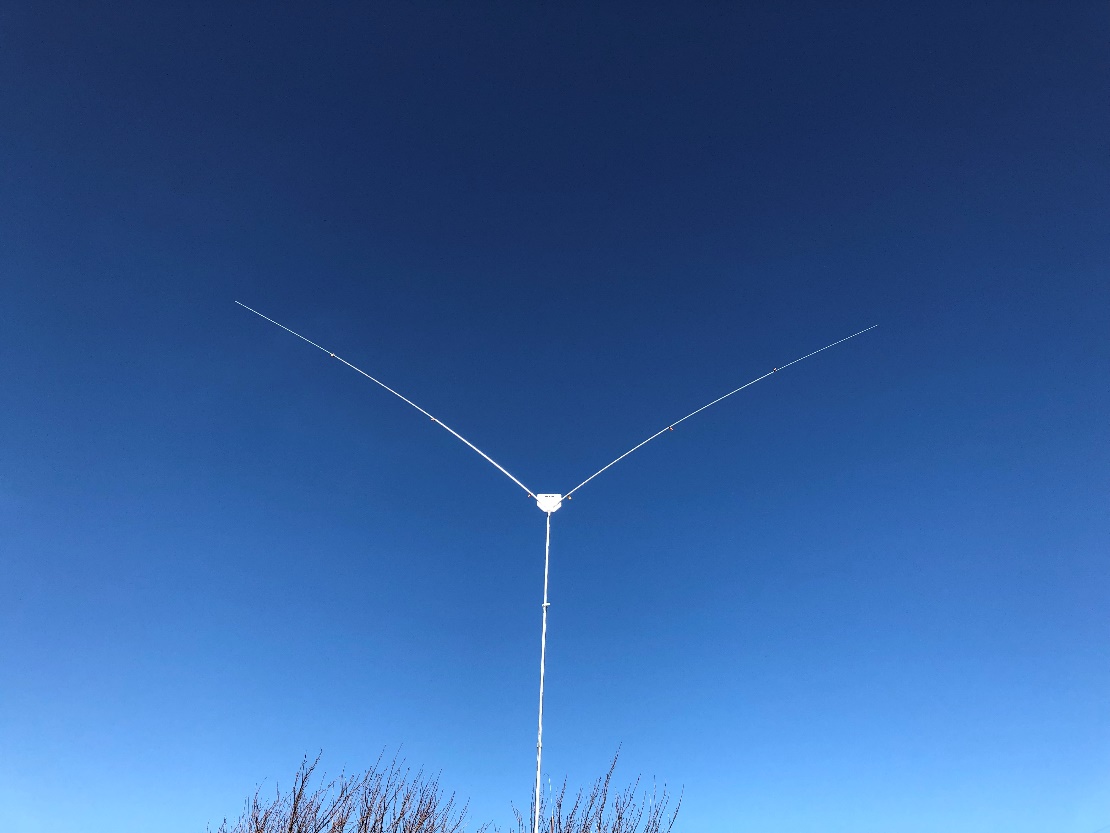 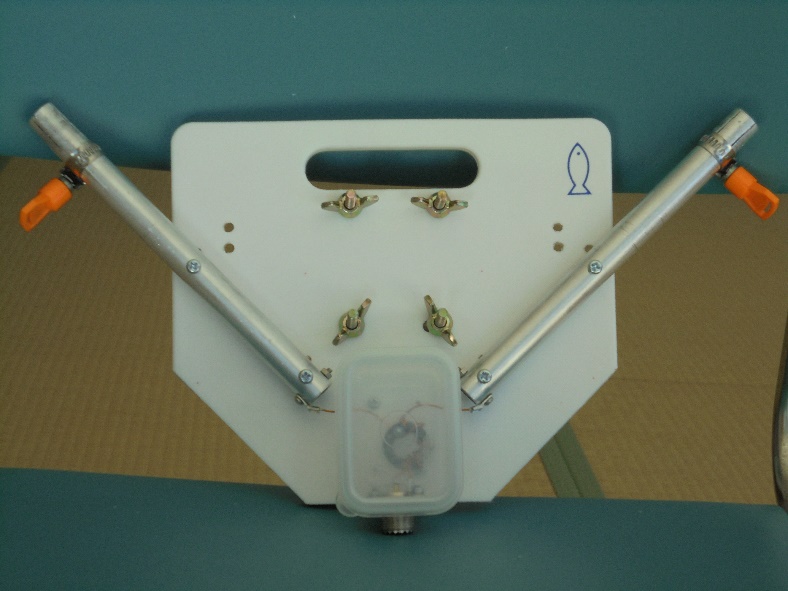 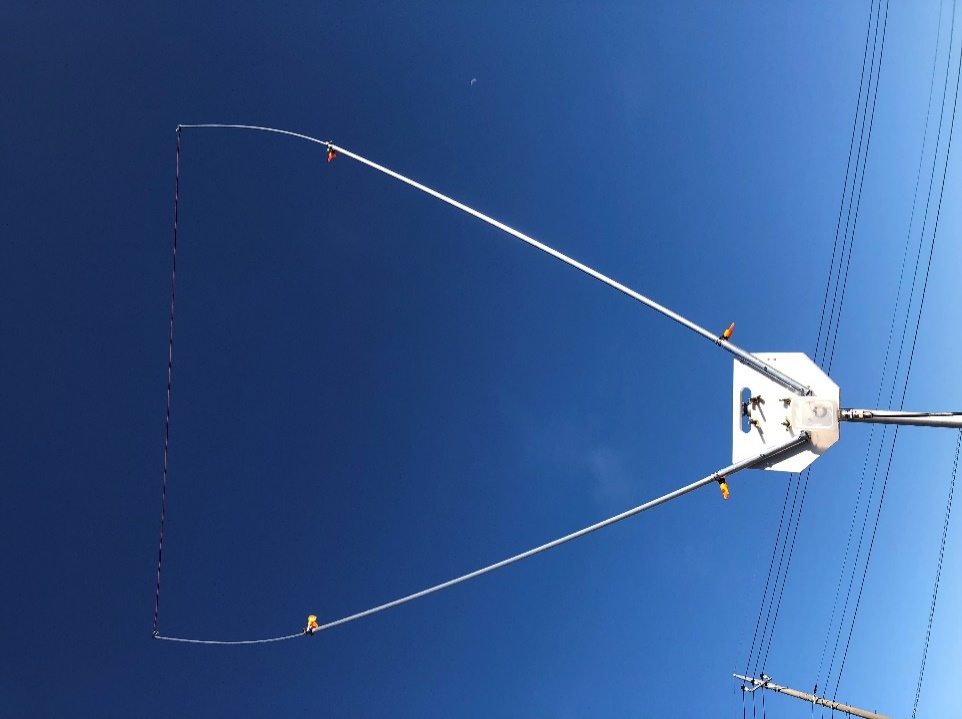 